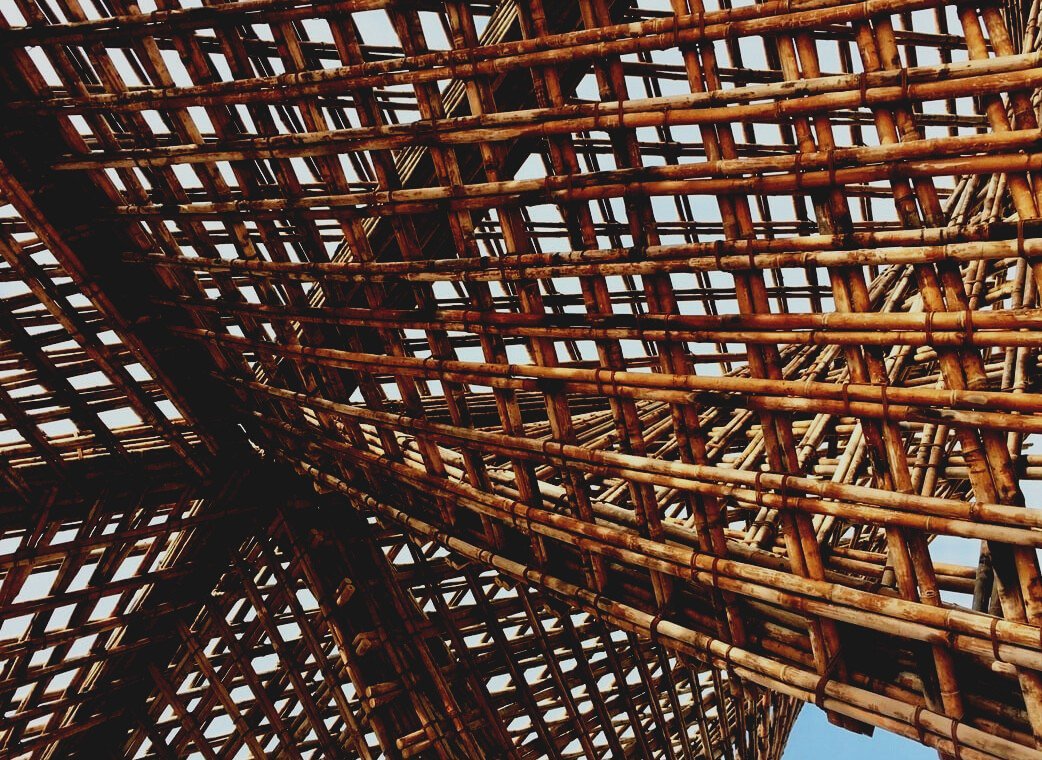 Πίνακας ΠεριεχομένωνΣυχνές ΕρωτήσειςΕρώτηση: Τι σημαίνει ανακαίνιση;Απάντηση: Βελτίωση του επιπέδου ποιότητας και της λειτουργικότητας του κτιρίου.Ερώτηση: Τι σημαίνει ανασυγκρότηση;Απάντηση: Ανακατασκευή ή ολοκλήρωση κτιρίου ή επιφανειακή επεξεργασία με βάση διατηρημένα έγγραφα.Ερωτήσεις Πολλαπλής ΕπιλογήςΤο ξύλο είναι κατάλληλο για ανακαίνισηλόγω της γρήγορης και ξηρής μεθόδου κατασκευής, της εύκολης στερέωσης και της ελαφρότητας του υλικού.επειδή είναι προσιτό, συμμορφώνεται με την αειφόρο ανάπτυξη και εμποδίζει τον άνεμο και έτσι τη δυσάρεστη χωρητικότητα στο σπίτι.επειδή είναι εύκολο να χειριστεί ανεξάρτητα από τις εποχές.Αν βρεθεί αγνώστων στοιχείων υλικό στο χώρο σε σχέση με τις εργασίες κατεδάφισης,οι αρχές πρέπει να ειδοποιούνται για την περιοχή και το έργο να ανασταλεί.οι εργασίες κατεδάφισης αναστέλλονται, το υλικό αναγνωρίζεται και αποσυναρμολογείται όπως απαιτείται από τις ουσίες που περιέχει.οι εργασίες κατεδάφισης μπορούν να συνεχιστούν σύμφωνα με το σχέδιο.Μελέτες ΠεριπτωσηςΜελέτη Περίπτωσης 1Τα δάση επηρεάζουν το κλίμα της γης. Ο άνθρακας προέρχεται από το ατμοσφαιρικό διοξείδιο του άνθρακα και γι ' αυτό τα δάση του κόσμου λειτουργούν ως σημαντικός νεροχύτης άνθρακα και περιορίζουν τις επιπτώσεις του φαινομένου του θερμοκηπίου και την υπερθέρμανση του πλανήτη. Ο άνθρακας δεσμεύεται όχι μόνο από τα δέντρα αλλά και στα προϊόντα και στις κατασκευές ξύλου. Για παράδειγμα, ένα ξύλινο σπίτι μπορεί να αποθηκεύσει άνθρακα για έως και αρκετές εκατοντάδες χρόνια. Η Περιβαλλοντική αποδοτικότητα και η οικονομία του κύκλου ζωής δεν έχουν ακόμη αποφασιστική επίδραση στη λήψη αποφάσεων για τις κατασκευές. Εξετάστε και παρουσιάστε πιθανούς λόγους.